COSTA LUMINOSA - ISTOČNI MEDITERANPOLASCI IZ DUBROVNIKAsvake subote od 06. juna do 26. septembra 2020. 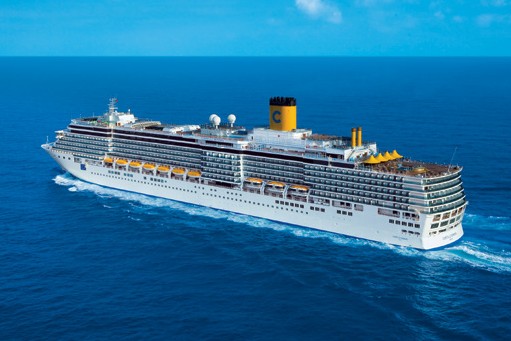 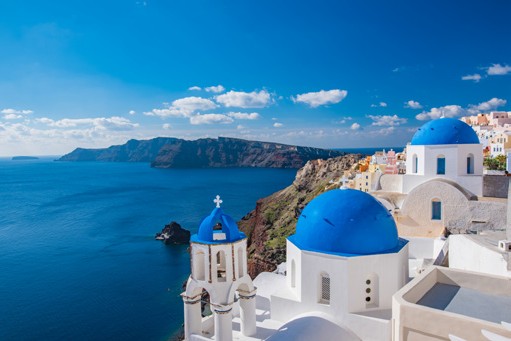 CENA krstarenja UKLJUČUJE: krstarenje po programu, smeštaj u izabranoj kategoriji kabine, prošireni puni pansion (doručak, ručak, večera, užine), kapetanovu večeru, sve zabavne programe i animaciju, predstave u pozorištu, ulaz u kazino i diskoteku, sportske aktivnosti, upotrebu fitnes opreme, bazena i đakuzija, ležaljki...CENA krstarenja ne UKLJUČUJE: lučke takse (150€), fakultativne izlete, ličnu potrošnju (alkoholnih i svih drugih pića koje naručujete u baru/restoranu, usluge perionice rublja, zdravstvene tretmane i tretmane lepote, usluge frizerskog salona, telefonske pozive), polisu putnog zdravstvenog osiguranja i napojnice, koje se plaćaju na brodu.AVIO PREVOZ I transfer: NA UPITDanLukaDolazakPolazak1Dubrovnik, Hrvatska-13:002Venecija, Italija08:0017:003Bari, Italija14:0020:004Krf, Grčka09:0015:005Santorini, Grčka12:3020:306Mikonos, Grčka06:3017:007Dan na moru--8Dubrovnik, Hrvatska07:00-DAN POLASKAUNUTRAŠNJA KABINAPROZORSKA KABINABALKONSKA KABINA06 JUN499 €699 €789 €13 JUN529 €709 €799 €20 JUN549 €749 €799 €27 JUN589 €759 €829 €04 JUL599 €779 €849 €11 JUL629 €799 €899 €18 JUL659 €849 €929 €25 JUL729 €899 €989 €DAN POLASKAUNUTRAŠNJA KABINAPROZORSKA KABINABALKONSKA KABINA01 AVG819 €999 €1079 €08 AVG919 €1099 €1169 €15 AVG829 €999 €1069 €22 AVG739 €939 €999 €29 AVG649 €839 €899 €05 SEP619 €819 €879 €12 SEP589 €769 €819 €19 SEP539 €709 €799 €26 SEP499 €689 €769 €